
ШОСТКИНСЬКА МІСЬКА РАДА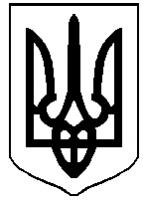 УПРАВЛІННЯ ОСВІТИ ВОРОНІЗЬКА ЗАГАЛЬНООСВІТНЯ ШКОЛА І-ІІІ СТУПЕНІВ ІМЕНІ П.О.КУЛІШАШОСТКИНСЬКОЇ МІСЬКОЇ РАДИ СУМСЬКОЇ ОБЛАСТІНАКАЗ23.02.2023                                       смт Вороніж                                       № 43-ОДПро  результати конкурсного відбору підручниківта посібників для здобувачів освіти (1 клас)у 2022-2023 рокахНа виконання наказу Міністерства освіти і науки України від 30 вересня 2022 року №869 (зі змінами) та згідно з рішенням педагогічної ради на тему «Про вибір і замовлення підручників/посібників  для 1-х класів НУШ» на 2023-2024 навчальний рік   (протокол №4 від 28.02.2023 року)НАКАЗУЮ:Довести вибір підручників для 1-х класів школи, яким надається гриф «Рекомендовано Міністерством освіти і науки України», що видаватимуться за кошти державного бюджету, до відома педагогічних працівників за списком (Додаток 3 додається): «Українська мова. Буквар» навчальний посібник для 1 класу закладів загальної середньої освіти (у 4-х частинах), Н. Кравцова, О. Придаток.«Математика» навчальний посібник  для 1 класу закладів загальної середньої освіти (у 3-х частинах), Н. Листопад. «Англійська мова» підручник для 1 класу закладів загальної середньої освіти (з аудіосупроводом),  Будна Т.Б. “English” «Мистецтво» підручник інтегрованого курсу для 1 класу закладів загальної середньої освіти, Масол Л.М.,Гайдамака, Колотило О.М «Я досліджую світ» підручник інтегрованого курсу для 1 класу закладів загальної середньої освіти (до 6-и частин), І Жаркова, Л. Мечник, Л.Роговська.Оприлюднити даний наказ, протокол педагогічної ради  та вибір підручників для 1-х класів за формою, наданою в Додатку 3 (додається) наказу Міністерства освіти і науки України від 30 вересня 2022 року № 869 «Про проведення конкурсного відбору підручників (крім електронних) та посібників для здобувачів повної загальної середньої освіти і педагогічних працівників у 2022-2023 роках (1 клас)» (зі змінами, внесеними наказом Міністерства освіти і науки України від 23 грудня 2022 року № 1168) на сайті школи.Направити результати вибору школи до управління освіти Шосткинської міської ради Сумської області.Контроль за виконанням цього наказу покласти на заступника директора з навчально-виховної роботи Пінчук Л.В.В.о. директора                                                      Світлана КАСЬЯНЕНКО